Michigan Gaming Control BoardLocation: Cadillac Place, 3062 W. Grand Blvd., L-700 – DetroitTime: 10:00 a.m. For Immediate Release:Michigan internet gaming and sports betting operators report combined $154.9 million August total gross receiptsDetroit, Sept. 20, 2022 – Michigan commercial and tribal operators reported combined total gross internet gaming receipts and gross internet sports betting receipts of $154.9 million during August. Receipts increased 4.5% when compared with July results of $148.2 million.Internet gaming gross receipts for August 31 were $130.9 million, up 3.4% from July receipts of $126.6 million. Gross sports betting receipts were $24 million compared with $21.6 million in July for an 11% increase.Combined total adjusted internet gaming gross receipts and adjusted internet gross sports betting receipts were $133.6 million, including $117.5 million from internet gaming and $16.1 million from internet sports betting. Monthly internet gaming adjusted gross receipts rose by $307,000 or a fractional 0.3%, and internet sports betting adjusted gross receipts increased by $2.1 million or 14.7% compared with July results.Compared with August 2021, internet gaming adjusted gross receipts were up 34.2%, and internet sports betting adjusted gross receipts increased by $8.5 million or 113%.Total internet sports betting handle at $218.8 million rose 6.2% when compared with the July handle of $206.1 million.The operators submitted $25.3 million in taxes and payments to the state of Michigan during August including:Internet gaming taxes and fees: $24.3 millionInternet sports betting taxes and fees: $989,621The three Detroit casinos reporting paying the City of Detroit $6.7 million in wagering taxes and municipal services fees during August including:Internet gaming taxes and fees: $6.3 millionInternet sports betting taxes and fees: $360,923.Tribal operators reported making $2.9 million in payments to governing bodies.During the first eight months of 2022, aggregate internet gaming adjusted gross receipts totaled $916.4 million, and aggregate internet sports betting adjusted gross receipts were $104.2 million.An online gaming and sports betting revenue distribution table is available on the agency’s website.During August, 15 operators were authorized for both forms of online wagering. Details for each operator’s internet gaming and internet sports betting results are available on the MGCB website.Gambling in any form is for entertainment purposes only. If someone has a gambling problem, please call the state's 24-hour, toll-free helpline at 1-800-270-7117 or the MGCB's responsible gaming section at 1-888-223-3044. You also may visit the MGCB website at www.michigan.gov/mgcb for information on self-exclusion programs including the Disassociated Persons List and the Internet Gaming and Sports Betting Responsible Gaming Database."The Michigan Gaming Control Board shall ensure the conduct of fair and honest gaming to protect the interests of the citizens of the State of Michigan."####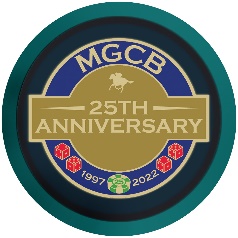 PRESS RELEASEFOR IMMEDIATE RELEASE: 
September 20, 2022Contact:
MGCB-media@michigan.govwww.michigan.gov/mgcb